我市组织2021年第二批新申领行政执法证人员公共法律知识考试为进一步提升行政执法人员依法行政能力和执法水平，对促进严格规范公正文明执法、加快法治政府建设、全面推进依法治市进程，根据《运城市司法局关于开展 2021年第二次新申领行政执法证人员公共法律知识考试的通知》精神，2021年10月 27 日上午，我市组织50余名行政执法人员参加了2021年第二次新申领行政执法证人员公共法律知识统一线上考试。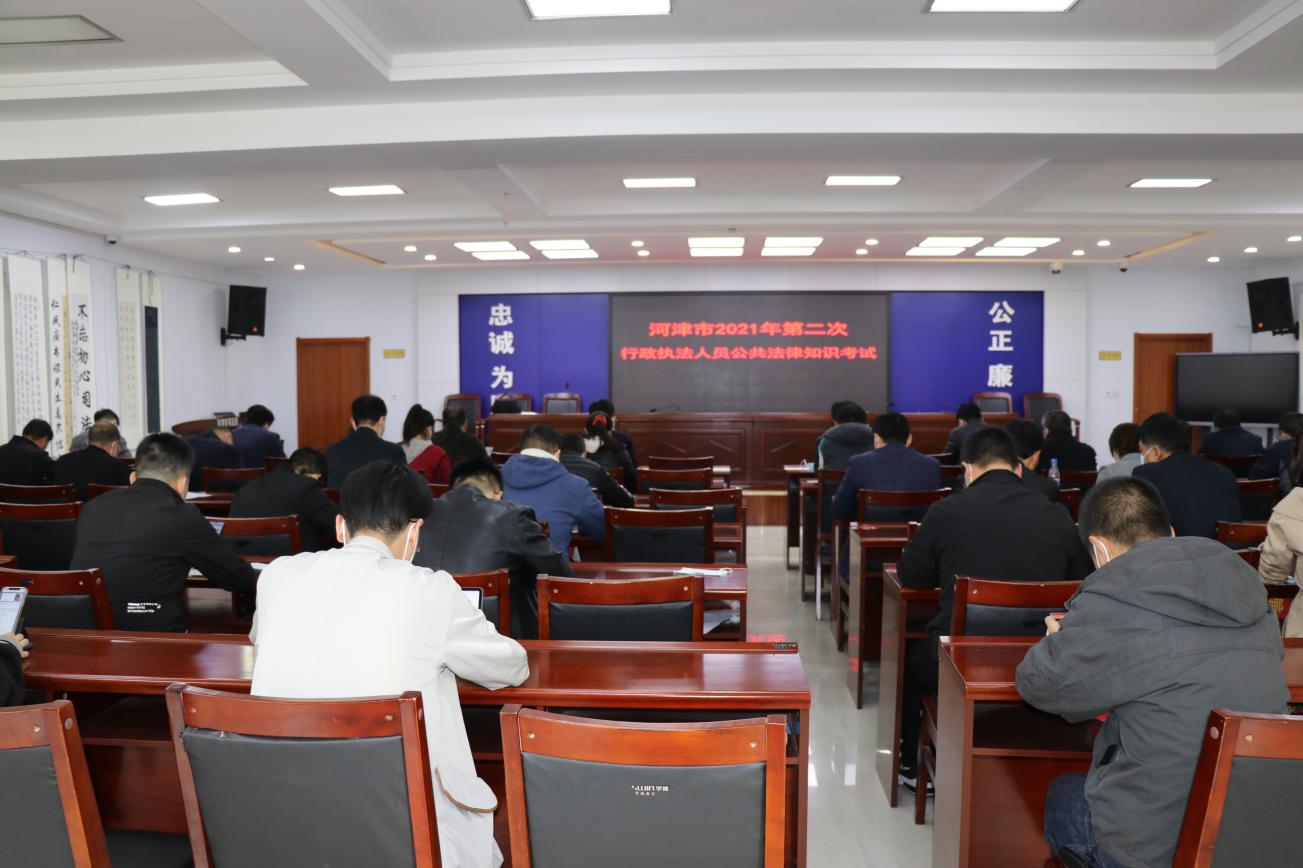 考试前夕，我们制定下发了《河津市2021年第二次新申领行政执法人员公共法律知识考试方案》，市直执法部门、经济技术开发区、各乡镇（街道）对符合条件的人员进行信息上传报名，经对人员身份、岗位、学历层层审核把关，最终确定了参加考试人员名单。考试当天，我们严格落实疫情防控要求，对考场进行了消毒，参考人员全部佩戴口罩持身份证经体温检测登记后入场。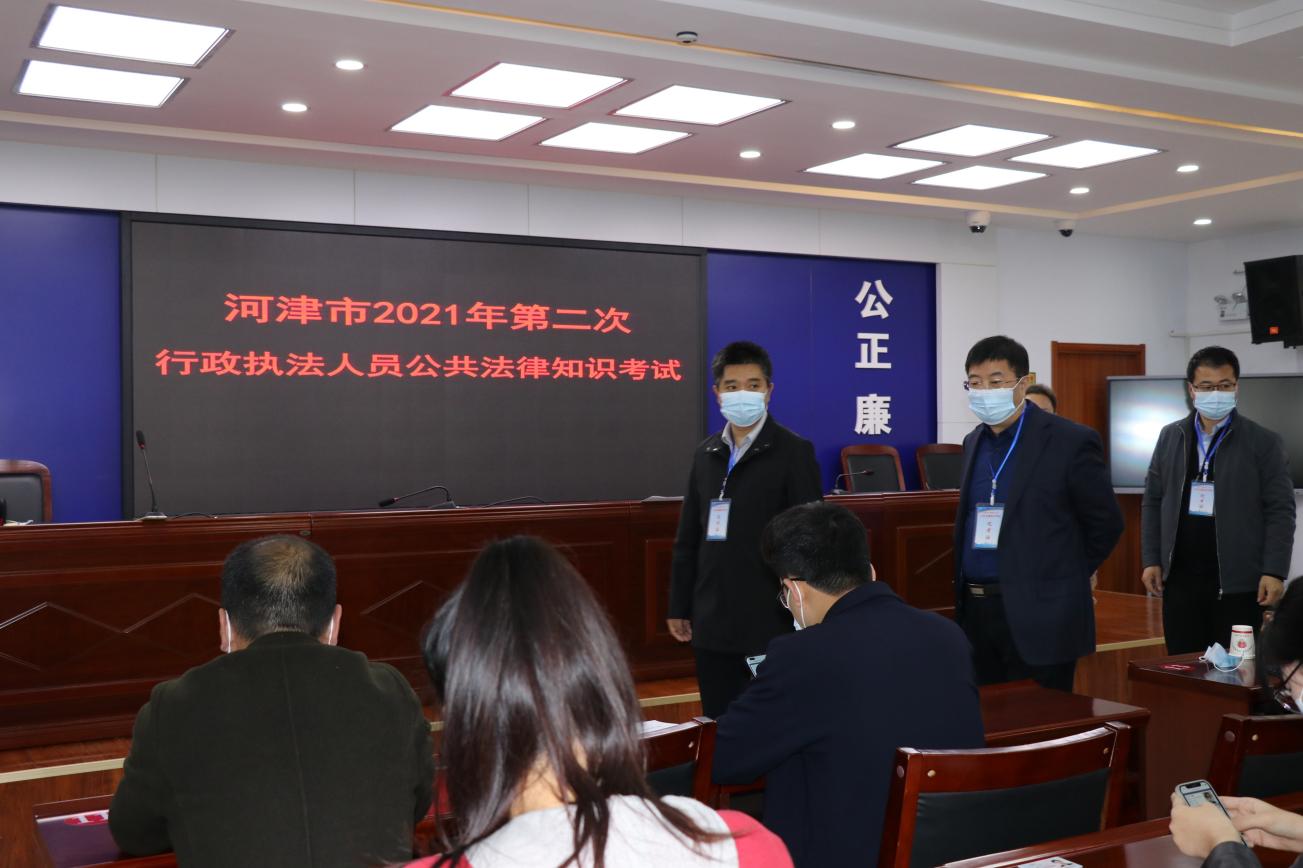 市委常委、政法委书记、市委依法治市办公室主任李冬青，依法治市办公室副主任、司法局局长崔伟东一行对考试进行了巡视。